                                               Hollis Freewheelers ATV Club                  Meetings are held 2nd Wednesday of the month 7PM (March –Nov)                                         Buxton Hollis Rod & Gun Club 81 Plains Rd., North Hollis                             Membership Form:  DUE MAY OF EACH YEAR   ____New   _____Renew          www.facebook.com/hollisatv/      hollisatvclub@gmail.com         https://www.hollisfreewheelers.org/                            ____$50 Supporting Business member                             ____$25 Primary Membership (includes spouse and children under 18)                            ____$15 Associate membership (current member of another club)                                Please make the check payable to the Hollis Freewheelers. Print ClearlyName:  ______________________________________ email address: ___________________________Spouse and Children: ___________________________________________________________________Address: _____________________________________________________Town ___________________State/Zip: ____________________________ Phone: _________________________________________ATV (make and model) _________________________________________________________________Associated Clubs ______________________________________________________________________     Volunteer opportunities:  Club only able to operate with help from all of its members.     Check all that apply:  _______Trail Work   ______Landowner relations ______Fundraising ______Safety _______Activities _________ Where needed _______Officers ______Board I understand that by signing this form, my membership can be terminated at any time if the club or its officers have reason to believe that I or a member of my family operates an ATV irresponsibly so it endangers the landowner/club relationship or causes harm to individual or property or commits any act that reflects negatively on the integrity of the organization. My membership fee is non-refundable and it is intended to be used to support the club as a whole. If my check is returned due to insufficient funds, my membership will not be valid until the membership fee and any charges are paid. I also agree to hold harmless the Hollis Freewheelers Club from all liabilities resulting from my involvement with the club. Signature: _____________________________________________________ Date: __________________________Hollis Freewheelers, PO Box 22, Hollis ME 04042                                         Tread Lightly and Ride Safe                     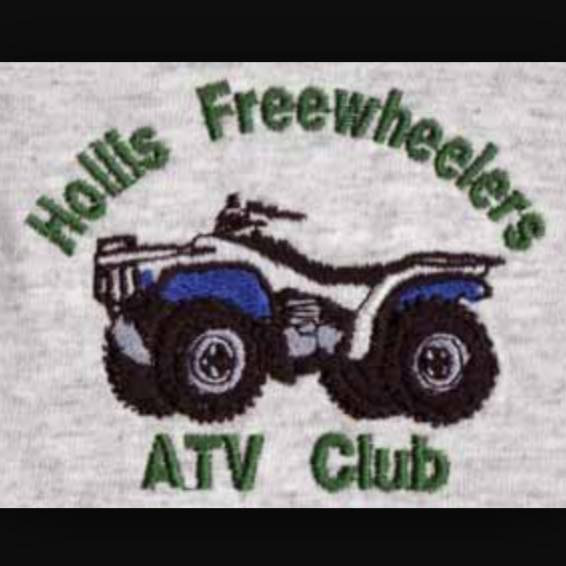 